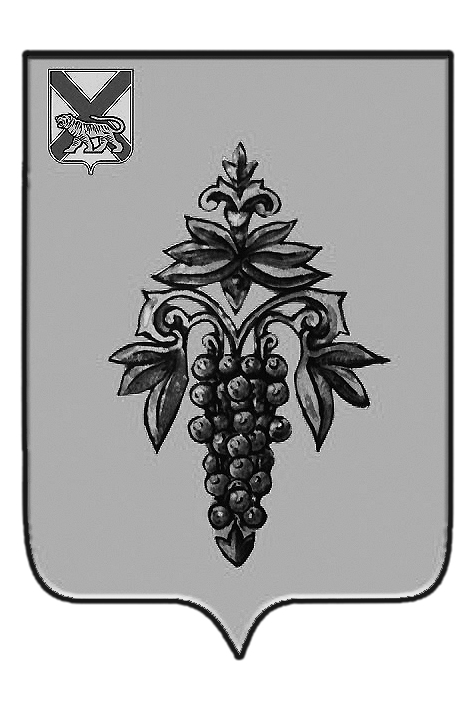 ДУМА ЧУГУЕВСКОГО МУНИЦИПАЛЬНОГО РАЙОНА Р  Е  Ш  Е  Н  И  Е	В соответствии со № 131 – ФЗ от 06 октября 2003 года «Об общих принципах организации местного самоуправления в Российской Федерации», на основании статьи 16 Устава Чугуевского муниципального района, Дума Чугуевского муниципального районаРЕШИЛА:	1. Принять решение Думы Чугуевского муниципального района «О реестре муниципального имущества Чугуевского муниципального района».	2. Направить указанное решение главе Чугуевского муниципального района для подписания и опубликования.	3. Настоящее решение вступает в силу со дня его подписания.ДУМА ЧУГУЕВСКОГО МУНИЦИПАЛЬНОГО РАЙОНА Р  Е  Ш  Е  Н  И  ЕПринято Думой Чугуевского муниципального района«30» ноября 2012 года        Статья 1. Общие положения1.1. Реестр муниципального имущества Чугуевского муниципального района (далее - Реестр) является основным документом, содержащим полную и достоверную информацию обо всех объектах муниципального имущества, их формировании и движении.1.2. Собственником Реестра является Чугуевский муниципальный район в лице администрации Чугуевского муниципального района.1.3. Основными целями ведения Реестра являются организация единой системы учета, пообъектная регистрация, отражение правового режима и технического состояния имущества, находящегося в муниципальной собственности Чугуевского муниципального района, разграничение его с другими формами собственности.1.4. Учет муниципального имущества и ведение Реестра осуществляет Реестродержатель - уполномоченный орган администрации Чугуевского муниципального района управление имущественных и земельных отношений администрации Чугуевского муниципального района (далее Управление).1.5. Требования к содержанию Реестра устанавливаются постановлением администрации Чугуевского муниципального района.Статья 2. Учет муниципального имущества и ведение реестра муниципального имущества 2.1. Реестр представляет собой базу данных об объектах имущества, являющихся собственностью Чугуевского муниципального района.2.2. Реестр формируется на основе данных Управления, органов администрации Чугуевского муниципального района, ФГУП "Ростехинвентаризация", уполномоченных федеральных органов государственной власти, уполномоченных органов государственной власти субъектов Российской Федерации, органов местного самоуправления Чугуевского муниципального района и сельских поселений, входящих в состав Чугуевского муниципального района, муниципальных учреждений и  предприятий Чугуевского муниципального района2.3. Все объекты муниципального имущества  Чугуевского муниципального района подлежат обязательному включению в Реестр с присвоением индивидуального реестрового номера.2.4. С момента присвоения реестрового номера объекту муниципального имущества Управление осуществляет учет и контроль за правовым режимом объекта.2.5. Объектами учета реестра муниципального имущества Чугуевского муниципального района являются:а) земельные участки, находящиеся в муниципальной собственности;б) муниципальное недвижимое имущество (здания, строения, сооружения и иные объекты, отнесенные законодательством Российской Федерации к недвижимому имуществу), закрепленное на праве хозяйственного ведения за муниципальными предприятиями или на праве оперативного управления - за муниципальными учреждениями, либо предприятия как имущественные комплексы, находящиеся в муниципальной собственности, либо муниципальное недвижимое имущество, входящее в казну Чугуевского муниципального району, не закрепленное за муниципальными предприятиями и учреждениями;в) муниципальное движимое имущество муниципального предприятия или муниципального учреждения, балансовая стоимость которого превышает 3 (три) тысячи рублей;г) находящиеся в муниципальной собственности Чугуевского муниципального района акции (доли, вклады) хозяйственных обществ, а также имеющееся у них муниципальное имущество, не вошедшее в уставный капитал;д) иное находящееся в муниципальной собственности недвижимое имущество и движимое имущество, в том числе переданное во владение и пользование (аренду, залог, доверительное управление и по иным основаниям).2.6. Учет муниципального имущества осуществляется путем:2.6.1. Включения в Реестр сведений об объектах муниципального имущества, являющихся собственностью Чугуевского муниципального района.2.6.2. Внесения изменений о состоянии объектов муниципального имущества в Реестр.2.6.3. Исключения из Реестра объектов муниципального имущества.2.7. Включение объектов муниципального имущества в Реестр, исключение из него, а также внесение изменений и дополнений осуществляется на основании:решений Думы Чугуевского муниципального района;распоряжений администрации Чугуевского муниципального района;судебных решений;других оснований, предусмотренных действующим законодательством.2.8. Исключение из Реестра объектов муниципального имущества производится путем аннулирования реестрового номера и является основанием для прекращения наблюдения за данным объектом. Реестровый номер, присвоенный объекту муниципального имущества, исключенному из Реестра, в дальнейшем не присваивается. Сведения об объекте, исключенном из Реестра, подлежат сохранению в течение 15 лет.2.9. Все изменения правового режима и технического состояния объекта муниципального имущества, не связанные с изменением формы собственности, уничтожением или гибелью, а также ликвидацией или реорганизацией муниципальных предприятий и муниципальных учреждений, подлежат обязательному отражению в Реестре без изменения реестрового номера объекта.2.10. Объекты, изменившие форму собственности на законных основаниях и в установленном законодательством Российской Федерации порядке, а также списанные, в том числе по причине гибели или уничтожения, исключаются из Реестра с обоснованием исключения.2.11. Ведение Реестра объектов муниципального имущества осуществляется в виде банка данных на магнитных и бумажных носителях. В случае расхождения сведений об объекте учета между магнитным и бумажным носителями приоритет имеет бумажный носитель.2.12. Для учета муниципального имущества, имеющегося у муниципальных предприятий и муниципальных учреждений (далее - организации), организация представляет в Управление :уведомление (заявление) о приобретении имущества за подписью руководителя и главного бухгалтера (в произвольной форме) в течение 5 дней с момента приобретения имущества;перечень объектов недвижимого и движимого имущества, первоначальная стоимость которых превышает 3 (три) тысячи рублей.2.13. Учет имущества, закрепленного за организациями на праве хозяйственного ведения или оперативного управления, осуществляется в этих организациях в соответствии с нормативными правовыми актами Российской Федерации по бухгалтерскому учету.2.14. В течение I квартала каждого календарного года организации - правообладатели имущества предоставляют в Управление ведомости основных средств по состоянию на конец истекшего года для получения информации о стоимости муниципального имущества Чугуевского муниципального района в единых сопоставимых ценах в печатном или электронном виде.Статья 3. Компетенция Управления имущественных и земельных отношений администрации Чугуевского муниципального района3.1. Решения Управления по вопросам организации учета муниципального имущества и ведения Реестра являются обязательными для всех предприятий, учреждений и организаций, расположенных на территории Чугуевского муниципального района.3.2. Физические и юридические лица независимо от организационно-правовой формы, использующие муниципальное имущество (имеющие объекты учета на балансе, являющиеся арендаторами и прочие), обязаны по запросу Управления в 10-дневный срок бесплатно предоставлять информацию, необходимую для учета муниципального имущества и ведения Реестра.3.3. Управление имеет право:3.3.1. Запрашивать и получать от организаций любых форм собственности, органов государственной власти Российской Федерации, органов государственной власти субъектов Российской Федерации и органов местного самоуправления необходимую информацию по вопросам, касающимся пользования и распоряжения имуществом, находящимся или передаваемым в муниципальную собственность Чугуевского муниципального района.3.3.2. Осуществлять контроль за достоверностью данных об объектах муниципального имущества.3.3.3. Устанавливать дополнительные требования к сведениям, характеризующим объекты муниципального имущества и необходимым для внесения в Реестр.3.3.4. Организовать проверку использования муниципального имущества, в случае несвоевременного предоставления или предоставления недостоверной информации, необходимой для ведения Реестра, физическими и юридическими лицами независимо от их организационно-правовой формы.3.4. Управление обязано:3.4.1. Вести учет муниципального имущества путем своевременного внесения в Реестр данных о состоянии объектов муниципального имущества.3.4.2. Собирать полную и достоверную информацию об объектах муниципального имущества.3.4.3. Обеспечивать сохранность информации и защиту от несанкционированного доступа к базе данных Реестра.3.4.4. Предоставлять информацию об объектах муниципального имущества в виде выписки из Реестра муниципального имущества или в виде уведомления об отсутствии объекта в Реестре.3.4.5. В случае возникновения сомнений в достоверности предоставленных данных приостанавливать проведение учета и в течение пяти рабочих дней (письменно или устно) извещать об этом заявителя, который вправе в течение одного месяца предоставить дополнительные сведения; при этом срок проведения учета продлевается, но не более чем на пятнадцать дней со дня предоставления дополнительных сведений.3.5. За ненадлежащее исполнение предусмотренных обязанностей или предоставление недостоверной информации об объектах муниципального имущества Управление несет ответственность в соответствии с действующим законодательством Российской Федерации.Статья 4. Порядок предоставления информации, содержащейся в Реестре4.1. Информация об объектах учета, содержащаяся в Реестре, предоставляется заинтересованным лицам в соответствии с законодательством Российской Федерации и в порядке, определенном настоящим Положением.4.2. Заинтересованными лицами являются:4.2.1. Физические и юридические лица независимо от организационно-правовой формы, при возникновении правоотношений в связи с конкретным объектом муниципального имущества, в том числе при заключении гражданско-правовых сделок.4.2.2. Органы государственной власти Российской Федерации, органы государственной власти субъектов Российской Федерации и органы местного самоуправления, в рамках исполнения ими возложенных на них полномочий.4.2.3. Руководители органов местного самоуправления, а также руководители отраслевых и функциональных органов администрации Чугуевского муниципального имущества.4.3. Заинтересованным лицам, указанным в п. 4.2.1 настоящего Положения, информация об объектах учета, содержащаяся в Реестре, предоставляется по письменному заявлению с приложением документов, подтверждающих возникновение прав этих лиц на конкретный объект учета, при предоставлении паспорта гражданина Российской Федерации или другого документа, удостоверяющего личность гражданина, - для физических лиц; документов, подтверждающих полномочия руководителя, направившего запрос, или надлежащим образом заверенную копию доверенности уполномоченного лица, - для юридических лиц.4.4. Заинтересованным лицам, указанным в п. 4.2.2 и 4.2.3 настоящего Положения, информация об объектах учета, содержащаяся в Реестре, предоставляется по надлежащим образом оформленному запросу за подписью руководителя данного органа.4.5. Информация об объектах учета, содержащаяся в Реестре, предоставляется в виде выписки из Реестра либо уведомления об отсутствии объекта в Реестре, а также в виде справочной информации для служебного пользования должностных лиц.4.6. Уведомление об отказе в предоставлении выписки выдается в случаях:4.6.1. невозможности однозначного определения объекта учета реестра муниципального имущества Чугуевского муниципального района, на который запрашивается выписка из Реестра муниципального имущества Чугуевского муниципального района.4.6.2. Отсутствия в реестре  муниципального имущества Чугуевского муниципального района запрашиваемой информации.4.6.3. Невозможности прочтения заявления о предоставлении информации..4.6.4.Ненадлежащего оформления заявления о предоставлении информации или (и) отсутствии комплекта документов, предусмотренных настоящим  Положением.4.7. Информация об объектах учета (или мотивированное решение об отказе в ее предоставлении) сообщается заинтересованным лицам в 15-дневный срок.Статья 5. Заключительные положения5.1. В случае возникновения правоотношений, не урегулированных данным Положением, последние регулируются в соответствии с действующим законодательством Российской Федерации.5.2. Все изменения и дополнения к настоящему Положению утверждаются Думой Чугуевского муниципального района.«05» декабря 2012 г.№ 253 - НПАОт 30.11.2012г.№ 253О реестре муниципального имущества Чугуевского муниципального районаО реестре муниципального имущества Чугуевского муниципального районаПредседатель ДумыЧугуевского муниципального района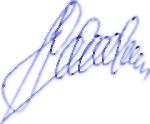 П.И.ФедоренкоО реестре муниципального имущества Чугуевского муниципального районаО реестре муниципального имущества Чугуевского муниципального районаГлава Чугуевского муниципального района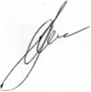 А.А.Баскаков